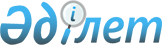 Солтүстік Қазақстан облысы Есіл ауданы мәслихатының 2017 жылғы 27 желтоқсандағы № 24/124 "2018-2020 жылдарға арналған Солтүстік Қазақстан облысы Есіл ауданының Покровка ауылдық округінің бюджеті туралы" шешіміне өзгеріс енгізу туралыСолтүстік Қазақстан облысы Есіл ауданы мәслихатының 2018 жылғы 7 желтоқсандағы № 33/184 шешімі. Солтүстік Қазақстан облысының Әділет департаментінде 2018 жылғы 14 желтоқсанда № 5079 болып тіркелді
      Қазақстан Республикасының 2008 жылғы 4 желтоқсандағы Бюджеттік кодексінің 109-1-бабына, Қазақстан Республикасының 2001 жылғы 23 қаңтардағы "Қазақстан Республикасындағы жергілікті мемлекеттік басқару және өзін-өзі басқару туралы" Заңының 6 - бабы 2-7-тармағына сәйкес, Солтүстік Қазақстан облысы Есіл ауданының мәслихаты ШЕШІМ ҚАБЫЛДАДЫ:
      1. Солтүстік Қазақстан облысы Есіл ауданы мәслихатының 2017 жылғы 27 желтоқсандағы № 24/124 "2018-2020 жылдарға арналған Солтүстік Қазақстан облысы Есіл ауданының Покровка ауылдық округінің бюджеті туралы" шешіміне (Нормативтік құқықтық актілерді мемлекеттік тіркеу тізілімінде № 4492 болып тіркелген, 2018 жылғы 22 қаңтарында Қазақстан Республикасы нормативтік құқықтық актілерінің электрондық түрдегі эталондық бақылау банкінде жарияланған) келесі өзгеріс енгізілсін:
      көрсетілген шешімнің 1 - қосымшасы осы шешімнің қосымшасына сәйкес жаңа редакцияда мазмұндалсын.
      2. Осы шешім 2018 жылдың 1 қаңтарынан бастап қолданысқа енгізіледі.  2018 жылға арналған Солтүстік Қазақстан облысы Есіл ауданының Явленка ауылдық округінің бюджеті
					© 2012. Қазақстан Республикасы Әділет министрлігінің «Қазақстан Республикасының Заңнама және құқықтық ақпарат институты» ШЖҚ РМК
				
      Солтүстік Қазақстан облысы 
Есіл ауданы мәслихаты 
сессиясының төрағасы 

П. Гольцер

      Солтүстік Қазақстан облысы 
Есіл ауданы мәслихатының 
хатшысы 

А. Бектасова
2018 жылғы 7 желтоқсандағы № 33/184 Солтүстік Қазақстан облысы Есіл ауданы маслихатының шешіміне қосымша2017 жылғы 27 желтоқсандағы № 24/124 Солтүстік Қазақстан облысы Есіл ауданы маслихатының шешіміне 1 - қосымша
Санаты
Сыныбы
Кіші сыныбы
Атауы
2018 жыл сомасы (мың теңге)
1) Кірістер
13 050
1
Салықтық түсімдер
6 984
01
Табыс салығы
2 555
2
Жеке табыс салығы
2 555
04
Меншiкке салынатын салықтар
4 429
1
Мүлiкке салынатын салықтар
42
3
Жер салығы
735
4
Көлiк құралдарына салынатын салық
3 652
2
Салықтық емес түсімдер
0
3
Негізгі капиталды сатудан түсетін түсімдер
0
4
Трансферттердің түсімдері
6 066
02
Мемлекеттік басқарудың жоғары тұрған органдарынан түсетін трансферттер
6 066
3
Аудандардың (облыстық маңызы бар қаланың) бюджетінен трансферттер
6 066
Функцио-налдық топ
Бюджеттік бағдарла-малардың әкімшісі
Бағдар-лама
Атауы
2018 жыл сомасы (мың теңге)
2) Шығындар
13 050
01
Жалпы сипаттағы мемлекеттік қызметтер
11 839
124
Аудандық маңызы бар қала, ауыл, кент, ауылдық округ әкімінің аппараты
11 839
001
Аудандық маңызы бар қала, ауыл, кент, ауылдық округ әкімінің қызметін қамтамасыз ету жөніндегі қызметтер
11 839
07
Тұрғын үй-коммуналдық шаруашылық
335
124
Аудандық маңызы бар қала, ауыл, кент, ауылдық округ әкімінің аппараты
335
008
Елді мекендердегі көшелерді жарықтандыру
100
009
Елді мекендердің санитариясын қамтамасыз ету
235
13
Басқалар
876
124
Аудандық маңызы бар қала, ауыл, кент, ауылдық округ әкімінің аппараты
876
040
Өңірлерді дамытудың 2020 жылға дейінгі бағдарламасы шеңберінде өңірлерді экономикалық дамытуға жәрдемдесу бойынша шараларды іске асыруға ауылдық елді мекендерді жайластыруды шешуге арналған іс-шараларды іске асыру
876
3) Таза бюджеттік кредиттеу
0
Бюджеттік кредиттер
0
Бюджеттік кредиттерді өтеу
0
4) Қаржы активтерімен операциялар бойынша сальдо
0
Қаржы активтерін сатып алу
0
Мемлекеттің қаржы активтерін сатудан түсетін түсімдер
0
5) Бюджет тапшылығы (профициті) 
0
6) Бюджет тапшылығын қаржыландыру (профицитін пайдалану)
0
Қарыздар түсімі
0
Қарыздарды өтеу
0
Бюджет қаражатының пайдаланылатын қалдықтары
0